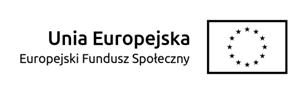 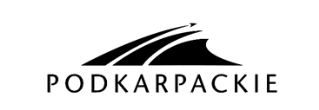 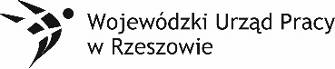 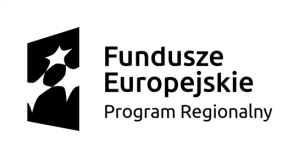 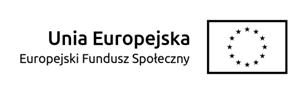 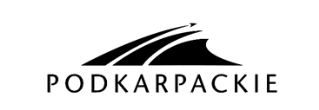 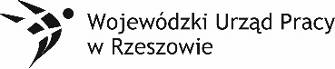 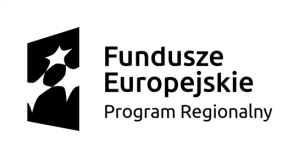 Dukla, dn. 17.08.2018 r. Znak sprawy: G.042.8.8.2018ZMIANA SIWZ Uprzejmie informujemy, iż do Zamawiającego wpłynęły pytania dotyczące postępowania prowadzonego w trybie przetargu nieograniczonego pn. „Gminny Żłobek 
w Dukli przy ul. Trakt Węgierski 38B – dostawa i montaż pierwszego wyposażenia” – Zadanie częściowe nr 1. Dostawa i montaż rolet okiennych.  W celu zapewnienia Zamawiającemu czasu na przygotowanie i opublikowanie odpowiedzi na ww. pytania oraz 
w celu zapewnienia Wykonawcom czasu na prawidłowe przygotowanie oferty Zamawiający przedłuża termin ich składania: W konsekwencji na postawie art. 38 ust 4 ustawy z dnia 29 stycznia 2004 roku Prawo zamówień publicznych (t.j. Dz. U. z 2017 r. poz. 1579 z późn. zm.):  Pkt 14.11 SIWZ otrzymuje brzmienie: Ofertę oraz pozostałe dokumenty i oświadczenia należy złożyć w zamkniętym, nieprzezroczystym opakowaniu, uniemożliwiającym odczytanie jego zawartości, oznaczonym nazwą i adresem Zamawiającego oraz opisanym w następujący sposób: „Oferta na: Gminny Żłobek w Dukli przy ul. Trakt Węgierski 38B – dostawa i montaż pierwszego wyposażenia. Znak sprawy G.042.8.8.2018. Nie otwierać przed 24.08.2017r. godz. 9:45”Pkt 15.1 SIWZ otrzymuje brzmienie: Oferty należy składać w siedzibie Zamawiającego Urząd Miejski w Dukli, 38-450 Dukla, ul. Trakt Węgierski 11 (pokój nr 111) do dnia 24.08.2018 r. do godz. 09:40. Pkt 15.3 SIWZ otrzymuje brzmienie: Otwarcie ofert nastąpi w dniu: 24.08.2018 r. o godz. 09:45, w siedzibie Zamawiającego, Urząd Miejski w Dukli, 38-450 Dukla, ul. Trakt Węgierski 11 (pokój nr 304).ZamawiającyAndrzej Bytnar Burmistrz 